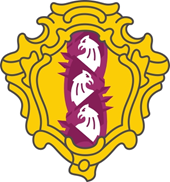 МЕСТНАЯ АДМИНИСТРАЦИЯВНУТРИГОРОДСКОГО МУНИЦИПАЛЬНОГО ОБРАЗОВАНИЯСАНКТ-ПЕТЕРБУРГА МУНИЦИПАЛЬНЫЙ ОКРУГДВОРЦОВЫЙ ОКРУГПОСТАНОВЛЕНИЕПРОЕКТ                                                                                                                                  № ____Об утверждении Порядка завершения операций по исполнению бюджетавнутригородского муниципального образования Санкт-Петербурга муниципальный округ Дворцовый округ в текущем финансовом годуВ соответствии со статьей 242 Бюджетного кодекса Российской Федерации, местная администрация внутригородского муниципального образования Санкт-Петербурга муниципальный округ Дворцовый округПОСТАНОВЛЯЕТ:Утвердить Порядок завершения операций по исполнению бюджета в текущем финансовом году внутригородского муниципального образования Санкт-Петербурга муниципальный округ Дворцовый округ согласно Приложению № 1 к настоящему постановлению.Направить копию настоящего постановления в Муниципальный совет внутригородского муниципального образования Санкт-Петербурга муниципальный округ Дворцовый округ.Настоящее постановление вступает в силу с момента опубликования (обнародования).Контроль за исполнением настоящего постановления оставляю за собой.Приложение № 1к постановлению местной администрациивнутригородского муниципального образования Санкт-Петербурга муниципальный округ Дворцовый округ от ________ПОРЯДОКзавершения операций по исполнению местного бюджета внутригородскогомуниципального образования Санкт-Петербурга муниципальный округ Дворцовый округ в текущем финансовом году1. Настоящий Порядок разработан в соответствии со статьей 242 Бюджетного Кодекса Российской Федерации и устанавливает порядок завершения исполнения бюджета внутригородского муниципального образования Санкт-Петербурга муниципальный округ Дворцовый округ (далее - МО МО Дворцовый округ) в текущем финансовом году. Исполнение бюджета МО МО Дворцовый округ в части:- кассовых операций по расходам бюджета МО МО Дворцовый округ - 31 декабря текущего финансового года;- зачисления в местный бюджет поступлений завершенного финансового года, распределенных в установленном порядке Управлением Федерального казначейства по Санкт-Петербургу (далее - Управление) между бюджетами бюджетной системы Российской Федерации, и их отражения в отчетности об исполнении местного бюджета - в первые пять рабочих дней очередного финансового года. Указанные операции отражаются в отчетности об исполнении местного бюджета отчетного финансового года.2. Для целей настоящего Порядка применяются понятия и термины, установленные положениями Бюджетного Кодекса Российской Федерации.3. Финансовый год завершается 31 декабря текущего года.4. Бюджетные ассигнования, лимиты бюджетных обязательств и предельные объемы финансирования текущего года прекращают свое действие 31 декабря.5. Выплата заработной платы за декабрь текущего финансового года осуществляется не позднее трех рабочих дней до завершения финансового года.6. Главные администраторы доходов бюджета МО МО Дворцовый округ не позднее 29 декабря текущего финансового года осуществляют возврат кассовых расходов прошлых лет, восстановленных в текущем году, осуществленных за счет межбюджетных трансфертов (дебиторской задолженности);7. В целях завершения операций по расходам бюджета МО МО Дворцовый округ финансово-экономический отдел (далее – финансовый отдел) принимает от главных распорядителей и получателей средств бюджета МО МО Дворцовый округ не позднее, чем за 3 календарных дня до окончания текущего финансового года (до 28 декабря) - предложения по внесению изменений в сводную бюджетную роспись и лимиты бюджетных обязательств, с последующим внесением изменений финансовым отделом в показатели бюджетной росписи, лимиты бюджетных обязательств и доведением изменений до органа Федерального казначейства по 30 число текущего месяца включительно.8. Остатки средств местного бюджета завершенного финансового года, учитываются в доходах бюджета наступающего финансового года как остаток средств и могут направляться на покрытие кассовых разрывов.9. Неиспользованный остаток межбюджетных трансфертов, полученных в форме субвенций, имеющих целевое назначение, подлежит перечислению в доход бюджета Санкт-Петербурга, из которого они были предоставлены, в порядке, определенном Правительством Санкт-Петербурга.10. Оформление и передача в Управление уведомлений об уточнении вида и принадлежности платежа заканчивается 30 декабря 2021 года.11. До последнего рабочего дня текущего финансового года включительно орган, осуществляющий кассовое обслуживание исполнения бюджета, обязан оплатить санкционированные к оплате в установленном порядке бюджетные обязательства в пределах остатка средств на едином счете бюджета.И.о. главы местной администрации                               МО МО Дворцовый округ        И.Л. Тетерина